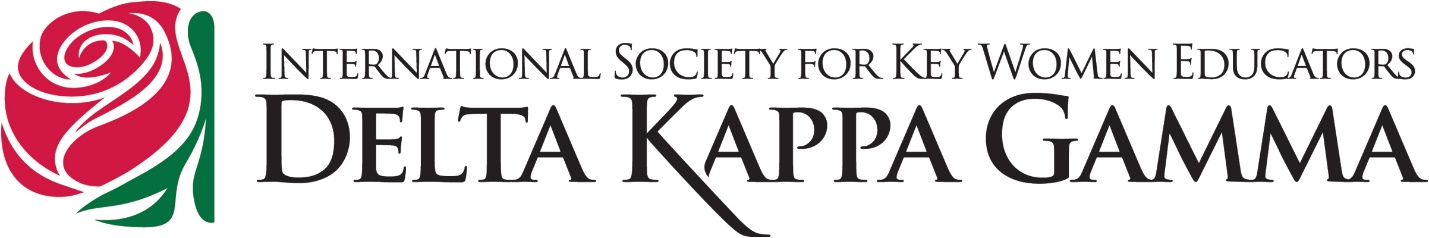 THE MISSION OF THE DELTA KAPPA GAMMA SOCIETY INTERNATIONAL IS TO PROVIDE PROFESSIONAL AND PERSONAL GROWTH FOR WOMEN EDUCATORS AND EXCELLENCE IN EDUCATIONAPPLICATION FOR CLASSROOM GRANTPRESENTED BY ALPHA SIGMA CHAPTER, DELTA KAPPA GAMMA SOCIETY INTERNATIONALMaximum Award is $500THE APPLYING FEMALE EDUCATOR MUST TEACH IN A DISTRICT IN EITHER BUTLER OR LAWRENCE COUNTY.Information:*Please print or type the application in black or blue ink.*All applications must be postmarked by January 8, 2018. *Please note that this is a competitive grant process; not all classroom grants will be funded. *Applications may be limited to a single classroom, involve several grade levels or departments, or they may be school/district-wide.*It is our hope that successful grant recipients will be available to receive their grant award by attending a future Alpha Sigma meeting.*Questions about the scholarship process may be directed to Dr. Karen Matis at 724-674-0089 or via email matiskl@comcast.net*Send completed applications to:Project Title:Grant Amount Requested:School Building and District:Applicant and contact individual:Grant will be payable to this individual. Please include mailing address, email, and phone number.Project description:Provide a narrative of your project.  You may attach a separate piece of paper instead. Include:•  What are the outcomes of your project? List sequential activities and approximate time frame for implementation. What are follow-up activities for students?• How will you evaluate the impact and success of the project? Project Budget:Please itemize items that will be purchased with grant money.